The Taiwan Garden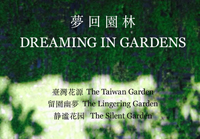 Peter Stickland and Wu-Han Choufrom a journey made together with Yun-Na Liu, Hiroyuki Iwashita and Shih-Yi TsaiThe Lingering GardenPeter Stickland and Red Hu translated into Chinese by May Wang The Silent GardenPeter Stickland and Qiao ZhenglinDreaming in Gardens  Three poems - Published 2016